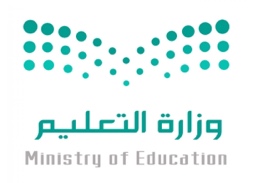 	(طالبتي النجيبة استعيني بالله وتوكلي عليه فبسم الله) السؤال الثانيضعي كلمة  (  صح  ) أمام العبارة الصحيحة و كلمة  (خطأ) أمام العبارة  الخطأ فيما يليالسؤال الثالث1/ اختاري للعمود الأول ما يناسبه من العمود الثاني2)  أكملي البرهان التسلسلي 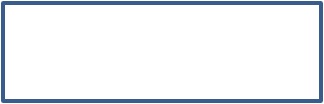  3)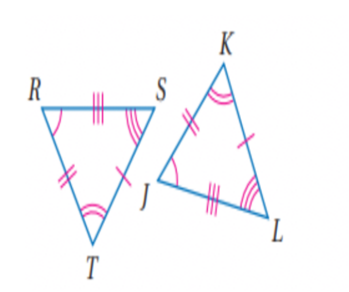 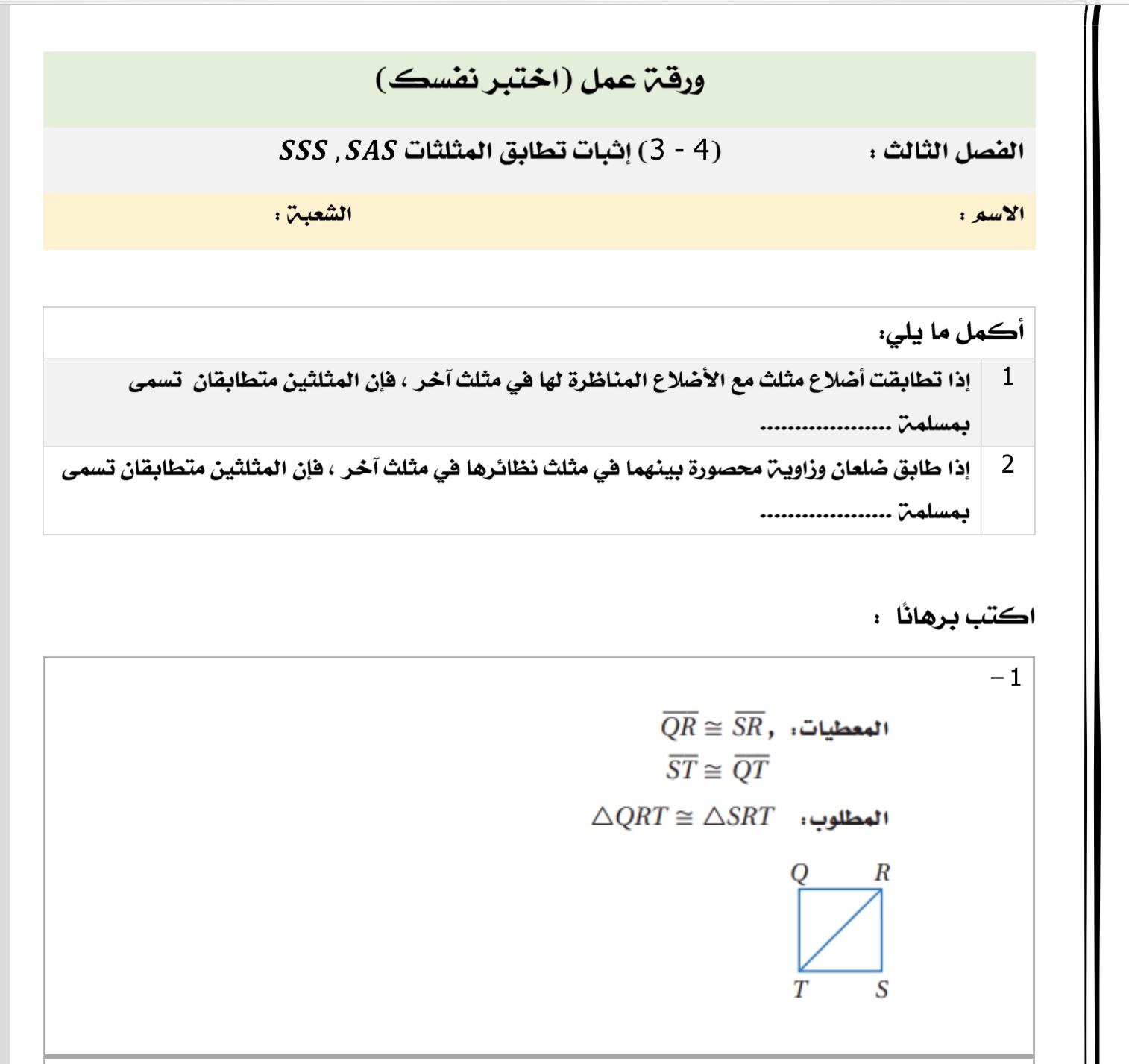 	عبارة التطابقاسم الطالبةرقم الشعبهالسؤال الاول :اختاري الاجابه الصحيحه 1قياس كل زاوية في مثلث متطابق الاضلاع تساوي                                                  قياس كل زاوية في مثلث متطابق الاضلاع تساوي                                                  قياس كل زاوية في مثلث متطابق الاضلاع تساوي                                                  قياس كل زاوية في مثلث متطابق الاضلاع تساوي                                                  قياس كل زاوية في مثلث متطابق الاضلاع تساوي                                                  قياس كل زاوية في مثلث متطابق الاضلاع تساوي                                                  قياس كل زاوية في مثلث متطابق الاضلاع تساوي                                                  قياس كل زاوية في مثلث متطابق الاضلاع تساوي                                                  1abcd2تصنيف المثلث التالي 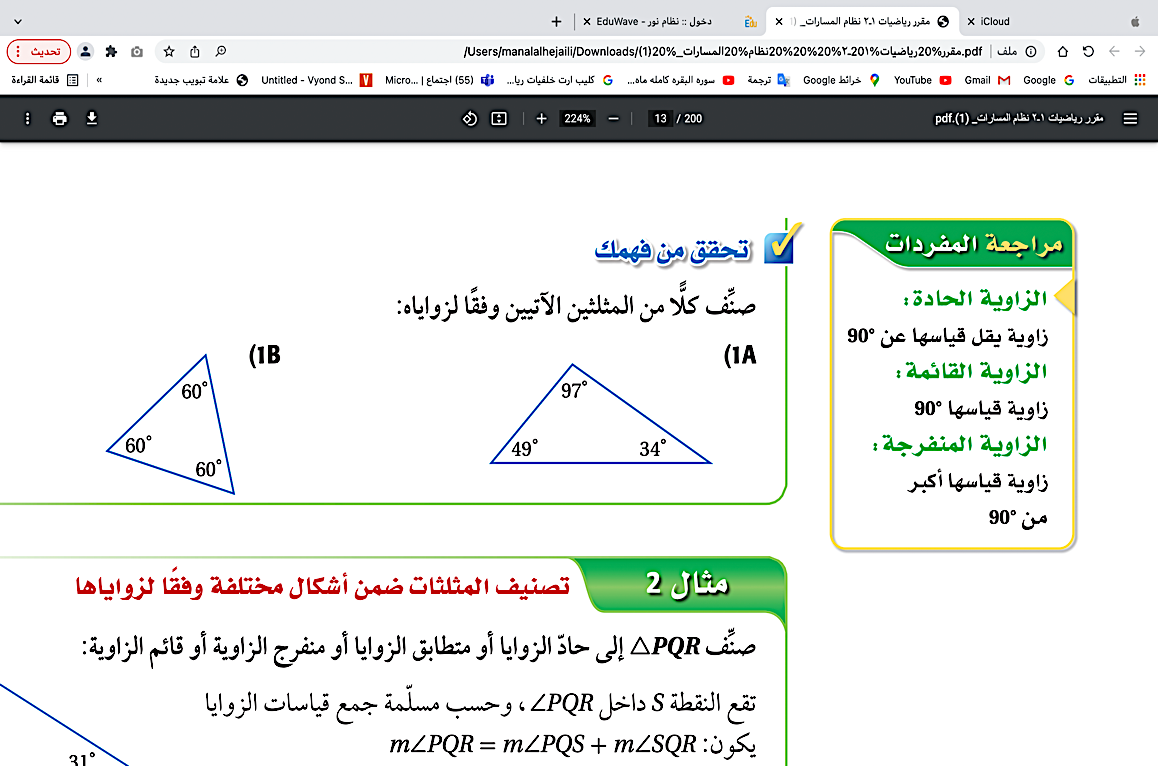 تصنيف المثلث التالي تصنيف المثلث التالي تصنيف المثلث التالي تصنيف المثلث التالي تصنيف المثلث التالي تصنيف المثلث التالي تصنيف المثلث التالي 2aمتطابق الزواياbمنفرج الزاويةcحاد الزواياdقائم الزاوية3من الشكل التالي  يساوي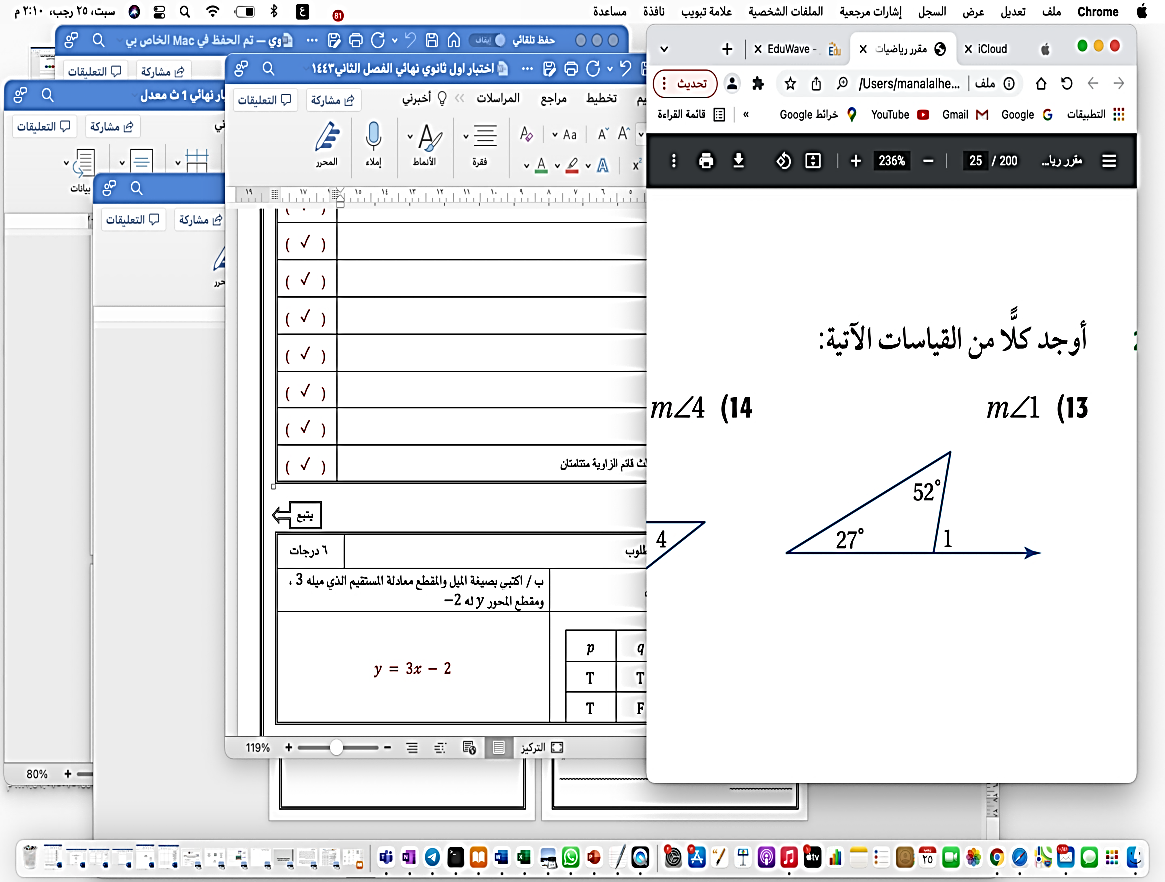 من الشكل التالي  يساويمن الشكل التالي  يساويمن الشكل التالي  يساويمن الشكل التالي  يساويمن الشكل التالي  يساويمن الشكل التالي  يساويمن الشكل التالي  يساوي3abcd4من الشكل المجاور   m يساوي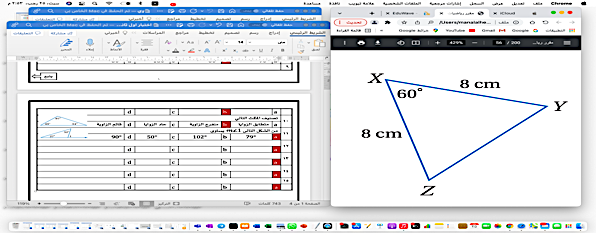 من الشكل المجاور   m يساويمن الشكل المجاور   m يساويمن الشكل المجاور   m يساويمن الشكل المجاور   m يساويمن الشكل المجاور   m يساويمن الشكل المجاور   m يساويمن الشكل المجاور   m يساوي4abcd5يصنف المثلث في الشكل المجاور بالنسبة لزاوياه بأنه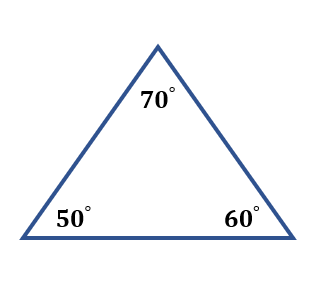 يصنف المثلث في الشكل المجاور بالنسبة لزاوياه بأنهيصنف المثلث في الشكل المجاور بالنسبة لزاوياه بأنهيصنف المثلث في الشكل المجاور بالنسبة لزاوياه بأنهيصنف المثلث في الشكل المجاور بالنسبة لزاوياه بأنهيصنف المثلث في الشكل المجاور بالنسبة لزاوياه بأنهيصنف المثلث في الشكل المجاور بالنسبة لزاوياه بأنهيصنف المثلث في الشكل المجاور بالنسبة لزاوياه بأنه5aحاد الزواياbقائم الزاويةcمنفرج الزاويةdمتطابق الزوايا6قياس الزاوية 1 في الشكل المقابل يساوي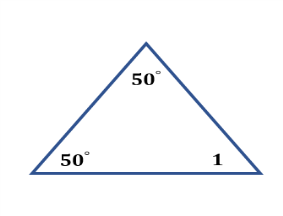 قياس الزاوية 1 في الشكل المقابل يساويقياس الزاوية 1 في الشكل المقابل يساويقياس الزاوية 1 في الشكل المقابل يساويقياس الزاوية 1 في الشكل المقابل يساويقياس الزاوية 1 في الشكل المقابل يساويقياس الزاوية 1 في الشكل المقابل يساويقياس الزاوية 1 في الشكل المقابل يساوي6a73°bcd7الزاويتان الحادتان في مثلث قائم الزاويه هيالزاويتان الحادتان في مثلث قائم الزاويه هيالزاويتان الحادتان في مثلث قائم الزاويه هيالزاويتان الحادتان في مثلث قائم الزاويه هيالزاويتان الحادتان في مثلث قائم الزاويه هيالزاويتان الحادتان في مثلث قائم الزاويه هيالزاويتان الحادتان في مثلث قائم الزاويه هيالزاويتان الحادتان في مثلث قائم الزاويه هي7Aمتكاملتانbمتتامتانcمتخالفتانdمتقابله بالراس8اوجدي احداثي النقطه H	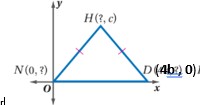 اوجدي احداثي النقطه H	اوجدي احداثي النقطه H	اوجدي احداثي النقطه H	اوجدي احداثي النقطه H	اوجدي احداثي النقطه H	اوجدي احداثي النقطه H	اوجدي احداثي النقطه H	8a(2b,c)b(0,0)c(0, 4b)d(0,c)9قيمة y في المثلث متطابق الضلعين     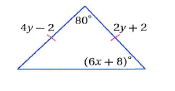 قيمة y في المثلث متطابق الضلعين     قيمة y في المثلث متطابق الضلعين     قيمة y في المثلث متطابق الضلعين     قيمة y في المثلث متطابق الضلعين     قيمة y في المثلث متطابق الضلعين     قيمة y في المثلث متطابق الضلعين     قيمة y في المثلث متطابق الضلعين     9a2b3c4d610في الشكل المجاور     p  𝑚  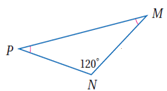 في الشكل المجاور     p  𝑚  في الشكل المجاور     p  𝑚  في الشكل المجاور     p  𝑚  في الشكل المجاور     p  𝑚  في الشكل المجاور     p  𝑚  في الشكل المجاور     p  𝑚  في الشكل المجاور     p  𝑚  10a45    b30     c60      d         2011من الشكل الآتي المثلثان متطابقان حسب مسلمة       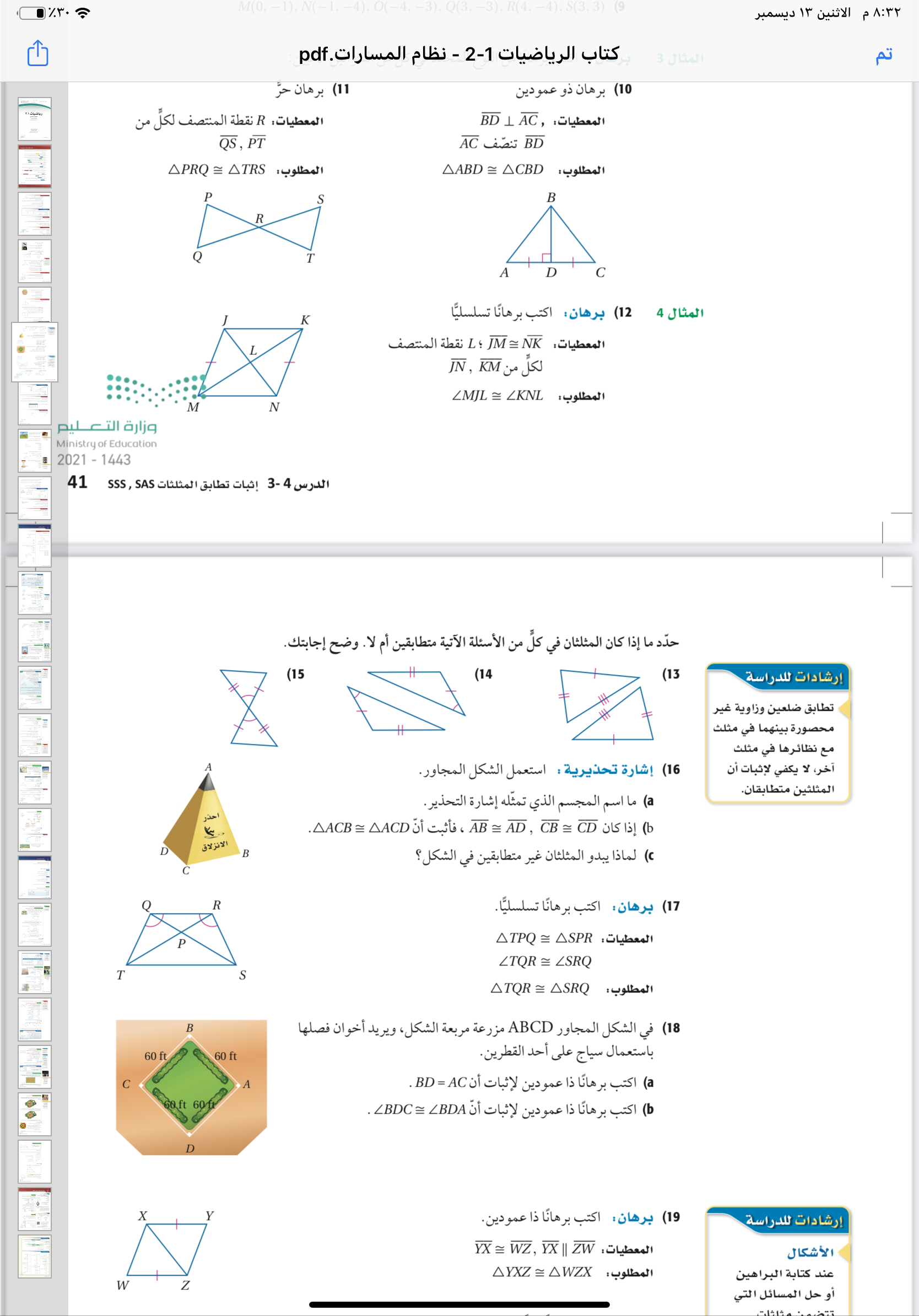 من الشكل الآتي المثلثان متطابقان حسب مسلمة       من الشكل الآتي المثلثان متطابقان حسب مسلمة       من الشكل الآتي المثلثان متطابقان حسب مسلمة       من الشكل الآتي المثلثان متطابقان حسب مسلمة       من الشكل الآتي المثلثان متطابقان حسب مسلمة       من الشكل الآتي المثلثان متطابقان حسب مسلمة       من الشكل الآتي المثلثان متطابقان حسب مسلمة       11aSSSbAAScASAdSAS12قيمة x في الشكل المجاور تساوي                                  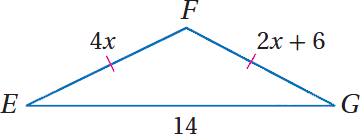 قيمة x في الشكل المجاور تساوي                                  قيمة x في الشكل المجاور تساوي                                  قيمة x في الشكل المجاور تساوي                                  قيمة x في الشكل المجاور تساوي                                  قيمة x في الشكل المجاور تساوي                                  قيمة x في الشكل المجاور تساوي                                  قيمة x في الشكل المجاور تساوي                                  12a3b2c6d413هو البرهان الذي يستعمل الاشكال في المستوى الاحداثي والجبر لاثبات صحة المفاهيم الهندسيه هو البرهان الذي يستعمل الاشكال في المستوى الاحداثي والجبر لاثبات صحة المفاهيم الهندسيه هو البرهان الذي يستعمل الاشكال في المستوى الاحداثي والجبر لاثبات صحة المفاهيم الهندسيه هو البرهان الذي يستعمل الاشكال في المستوى الاحداثي والجبر لاثبات صحة المفاهيم الهندسيه هو البرهان الذي يستعمل الاشكال في المستوى الاحداثي والجبر لاثبات صحة المفاهيم الهندسيه هو البرهان الذي يستعمل الاشكال في المستوى الاحداثي والجبر لاثبات صحة المفاهيم الهندسيه هو البرهان الذي يستعمل الاشكال في المستوى الاحداثي والجبر لاثبات صحة المفاهيم الهندسيه هو البرهان الذي يستعمل الاشكال في المستوى الاحداثي والجبر لاثبات صحة المفاهيم الهندسيه 13aالنتيجهbالبرهان التسلسلي cالبرهان المباشر dالبرهان الاحداثي1المثلث الذي يحوي زاوية أكبر من 90  هو مثلث حاد الزوايا2يكون المثلث متطابق الاضلاع اذا وفقط  اذا كان متطابق الزوايا3الزاويتان الحادتان في أي مثلث قائم الزاوية متتامتان4إذا تطابقت زاويتان في مثلث فإن الضلعين المقابلين لهما غير متطابقان5قياس الزاوية الخارجية لمثلث يساوي مجموع قياسي الزاويتين الداخليتين البعيدتين6المثلث المختلف الاضلاع يوجد فيه ضلعان متطابقان أ‏يتطابق مثلثان إذا طابقت زاويتان وضلع غير محصور بينهما في المثلث الأول نظائرها في المثلث الآخر1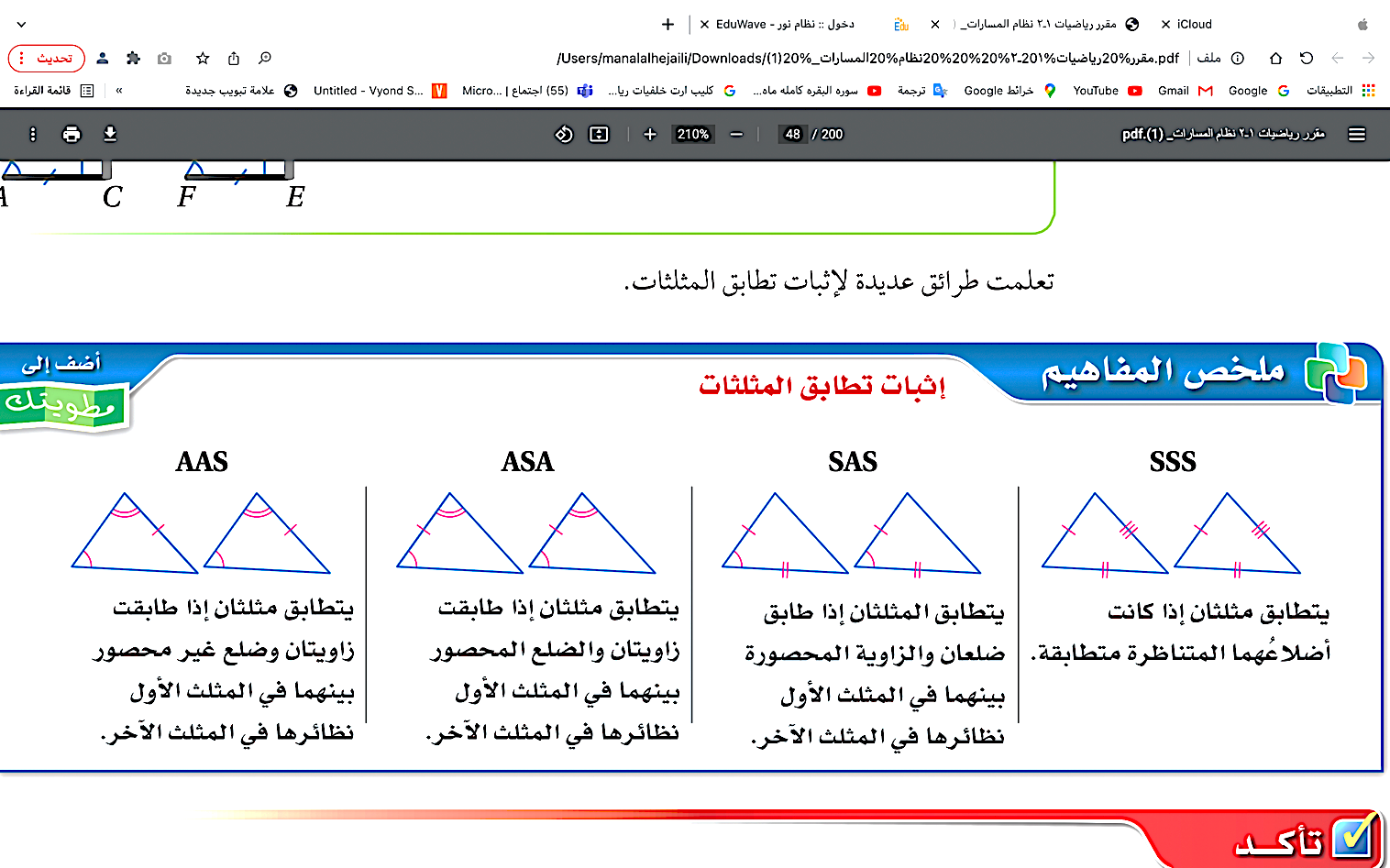 ب‏يتطابق مثلثان إذا طابقت زاويتان والضلع المحصور بينهما في المثلث الأول نظائرها في المثلث الآخر2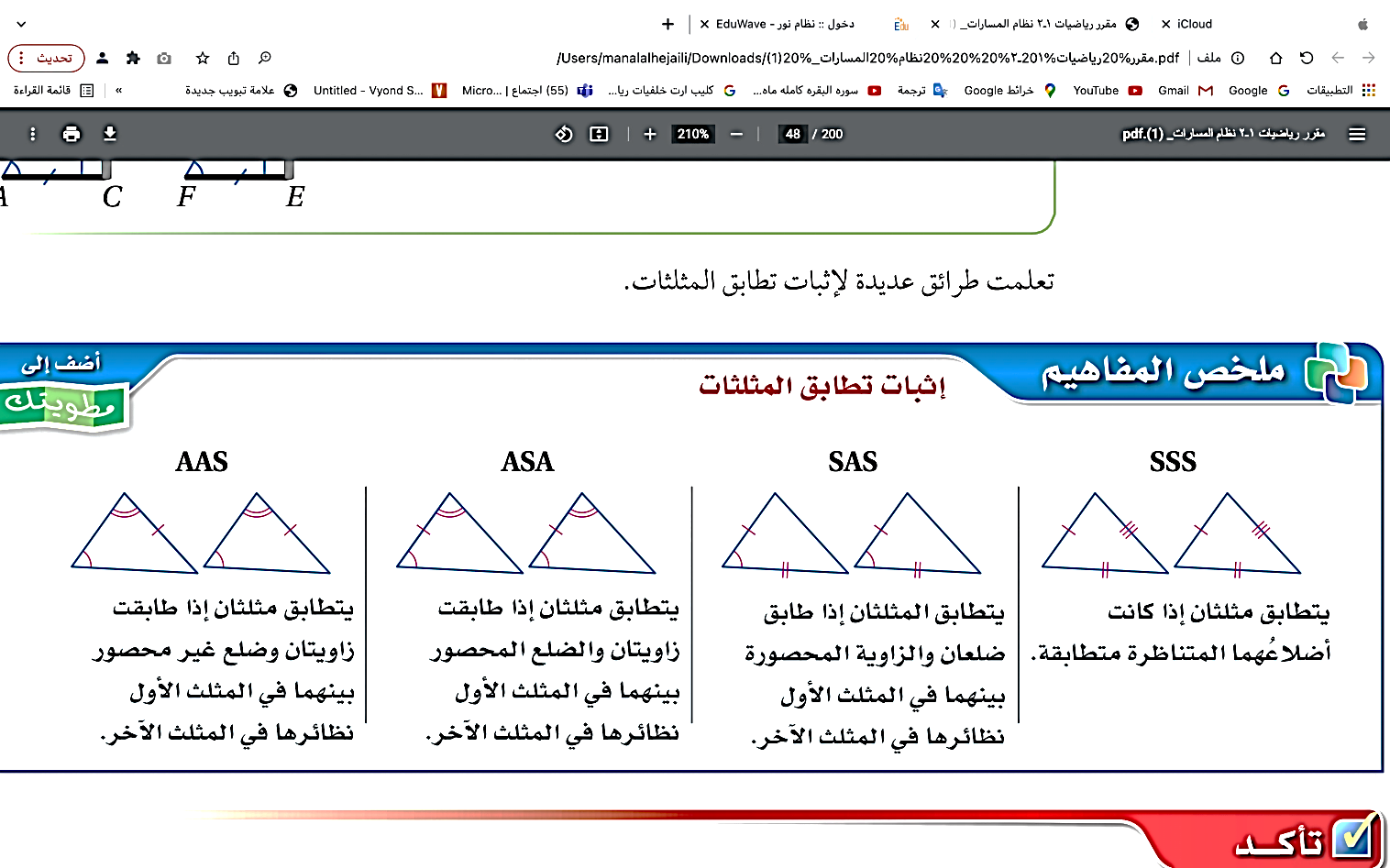 ج‏يتطابق المثلثان إذا طابق ضلعان والزاوية المحصورة بينهما في المثلث الأول نظائرها في المثلث الآخر3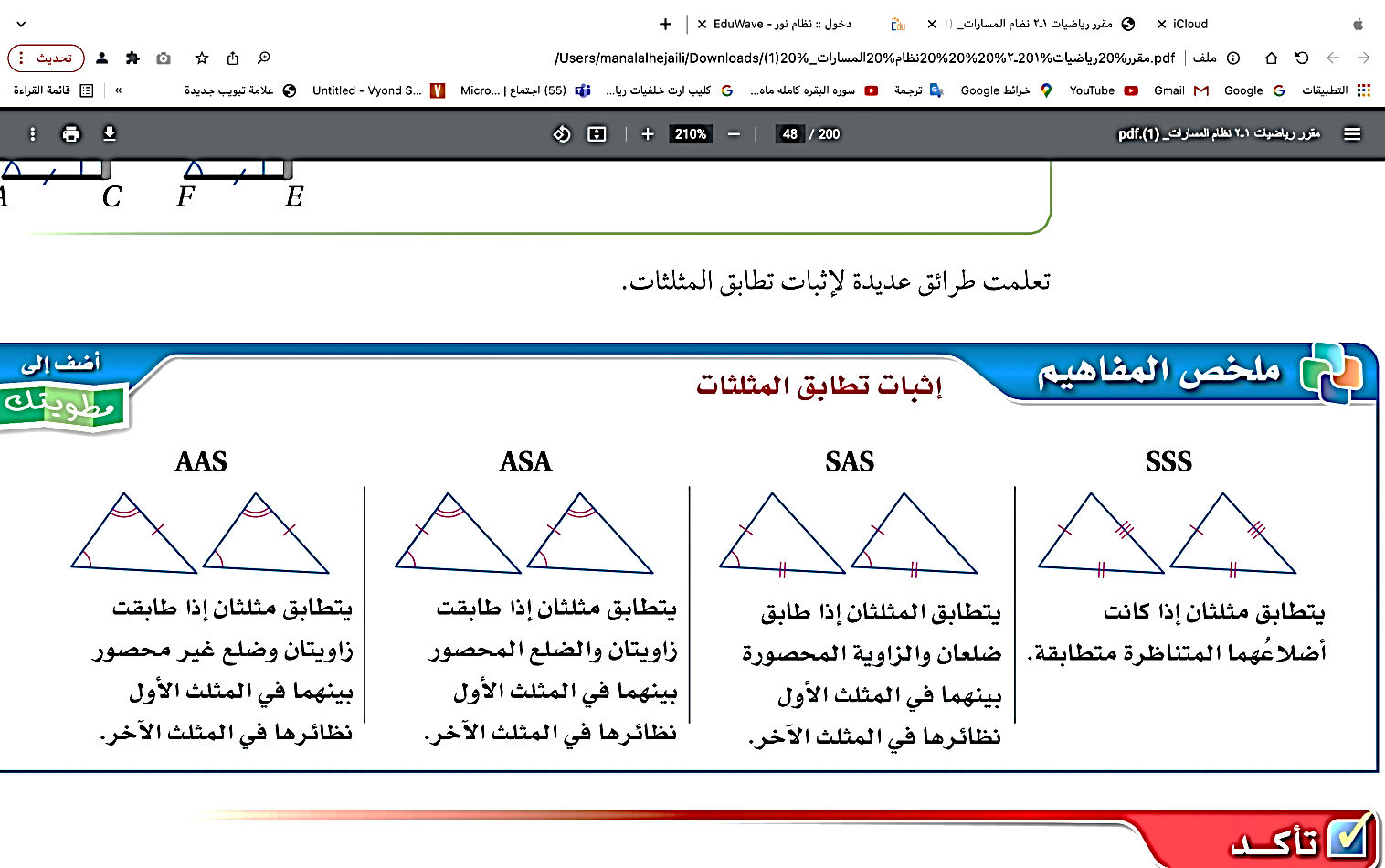 